～住み慣れた地域でいつまでも自分らしい生き方をするために～青梅市目　次はじめに	1人生やライフスタイル	2財産・相続	15葬儀などについて	23大切な方へのメッセージ	27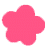 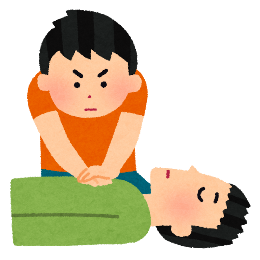 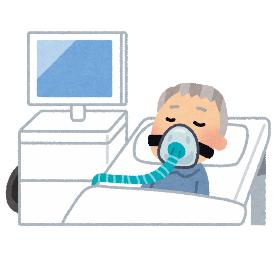 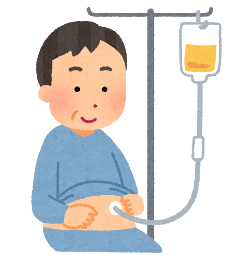 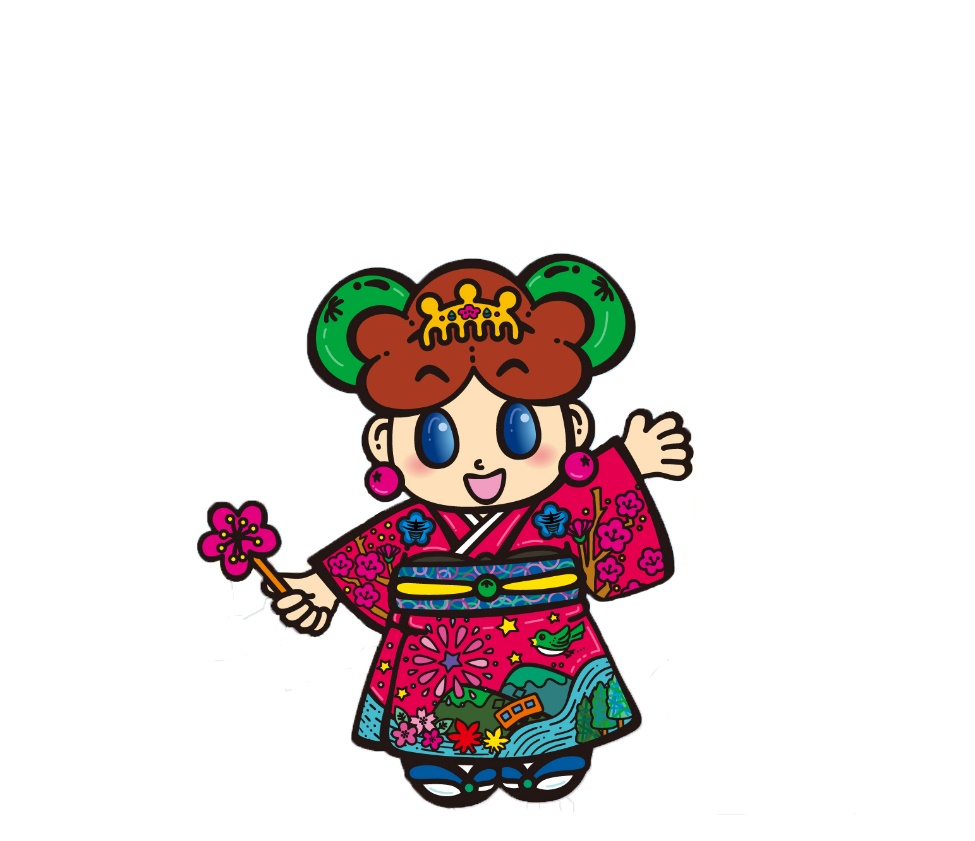 フリガナ生年月日　　　　　　年　　　　月　　　　日名前生年月日　　　　　　年　　　　月　　　　日現住所〒　　　　―　　　　〒　　　　―　　　　〒　　　　―　　　　本籍地〒　　　　―　　　　〒　　　　―　　　　〒　　　　―　　　　電話番号　　　　（　　　　　　　　　　）　　　　　　　　　　―　　　　（　　　　　　　　　　）　　　　　　　　　　―　　　　（　　　　　　　　　　）　　　　　　　　　　―携帯電話番号　　　　（　　　　　　　　　　）　　　　　　　　　　―　　　　（　　　　　　　　　　）　　　　　　　　　　―　　　　（　　　　　　　　　　）　　　　　　　　　　―メールアドレス　　　　　　　　　　　　　　　　　　　　　　　＠　　　　　　　　　　　　　　　　　　　　　　　＠　　　　　　　　　　　　　　　　　　　　　　　＠血液型Ａ　・　Ｂ　・　Ｏ　・　ＡＢ　　　　　　　　　　　　　　　Ｒｈ：　　＋　　・　　－Ａ　・　Ｂ　・　Ｏ　・　ＡＢ　　　　　　　　　　　　　　　Ｒｈ：　　＋　　・　　－Ａ　・　Ｂ　・　Ｏ　・　ＡＢ　　　　　　　　　　　　　　　Ｒｈ：　　＋　　・　　－健康保険証種類：　　　　　　　　　　　　　　　　　　　　　番号：種類：　　　　　　　　　　　　　　　　　　　　　番号：種類：　　　　　　　　　　　　　　　　　　　　　番号：介護保険証被保険者番号：　　　　　　　　　　　　　　　要介護状態区分等：被保険者番号：　　　　　　　　　　　　　　　要介護状態区分等：被保険者番号：　　　　　　　　　　　　　　　要介護状態区分等：担当ケアマネジャー□　いる　　　　　事業所：　　　　　　　 　　　　ケアマネジャー氏名：□　いる　　　　　事業所：　　　　　　　 　　　　ケアマネジャー氏名：□　いる　　　　　事業所：　　　　　　　 　　　　ケアマネジャー氏名：担当ケアマネジャー□　いない　□　いない　□　いない　名前関係連絡先□　葬儀を行ってほしい□　葬儀を行ってほしくない（火葬のみ）□　その他□　用意している　葬儀社名：　　　　　　　　　　　　　　　　　　　　　　連絡先：□　用意していない□　家族のみ□　家族や親族・親しい友人□　来てくれる方は全て□　決めている　　名称：　　　　　　　　　　　　住所：　　　　　　　　　　　　　　　　　　　　　　　　電話：□　決めていない□　その他□　私の預金や年金等でまかなってほしい□　用意してある　保管場所：□　その他□　決めている　　　保管場所：□　決めていない□　具体的希望がある　（　　　　　　　　　　　　　　　　　　　　　　　　　　　　　　　　　　　　　　　　　　　　　　　　　　　　　　　　　）□　特にない具体的に：□　希望の衣装がある　具体的に：□　特にない□　いただく□　辞退する□　その他□　ある　　具体的に：□　ない□　家の墓地を希望□　分骨を希望　　　場所：□　その他□　相続者の判断に任せる□　業者に依頼しすべて処分してほしい□　譲り受けてほしいものがある（物品・保管場所・譲りたい人の名前など）物品：　　　　　　　　　　　　　　　　保管場所：　　　　　　　　　　　　　譲りたい人：物品：　　　　　　　　　　　　　　　　保管場所：　　　　　　　　　　　　　譲りたい人：物品：　　　　　　　　　　　　　　　　保管場所：　　　　　　　　　　　　　譲りたい人：物品：　　　　　　　　　　　　　　　　保管場所：　　　　　　　　　　　　　譲りたい人：物品：　　　　　　　　　　　　　　　　保管場所：　　　　　　　　　　　　　譲りたい人：物品：　　　　　　　　　　　　　　　　保管場所：　　　　　　　　　　　　　譲りたい人：物品：　　　　　　　　　　　　　　　　保管場所：　　　　　　　　　　　　　譲りたい人：物品：　　　　　　　　　　　　　　　　保管場所：　　　　　　　　　　　　　譲りたい人：物品：　　　　　　　　　　　　　　　　保管場所：　　　　　　　　　　　　　譲りたい人：